SOUTHERN ACCENTS SONG LIST DECEMBER 8, 2016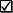 #SONG TITLEKEYTIMENOTES1YOU WRECK MEF3:302BREAKDOWNAm3:003JAMMIN’ MEA4:004AMERICAN GIRLD3:305DON’T DO ME LIKE THATG3:006REFUGEEF#m3:307YER SO BADG3:008FREE FALLIN’F4:309I NEED TO KNOWE2:3010STOP DRAGGING MY HEART AROUNDA4:0011I WON’T BACK DOWNG3:0012MARY JANE’S LAST DANCEAm4:3013THE WAITINGG4:0014YOU GOT LUCKYAm3:3015DREAMS OF FLYINGAm4:0016RUNNING DOWN A DREAM E4:3058 MIN17HONEY BEEE5:0018LEARNING TO FLYF4:0019A FACE IN THE CROWDE4:0020LISTEN TO HER HEARTA3:0021FOOLED AGAINA4:0022INTO THE GREAT WIDE OPENEm4:0023DON’T COME AROUND HERE NO MOREF5:0024ANYTHING THAT’S ROCK ‘N’ ROLLB2:3025SOUTHERN ACCENTSF5:0026LOVE IS A LONG ROADB4:0027INSIDERG4:3028HERE COME’S MY GIRLA4:3029SAVING GRACEE4:0030CENTURY CITYA3:3061 MIN31YOU DON’T KNOW HOW IT FEELSE5:0032WHILE MY GUITAR GENTLY WEEPSAm6:3033CHANGE OF HEARTC3:3034EVEN THE LOSERSD4:0035FREE GIRL NOWA3:3036A WOMAN IN LOVEBm4:3037THE LAST DJAm4:0038I SHOULD HAVE KNOWN IT3:30DROP D39REBELSC5:3040 MIN404142